Warszawa, 18 maja 2022 r.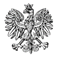 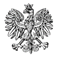 WPS-II.431.1.14.2021.MWPani Monika Mierzejewskapodmiot prowadzącyCałodobowy Dom Opieki „Husaria”Monika MierzejewskaJaszczułty 51a07-211 Jaszczułty

ZALECENIA POKONTROLNENa podstawie art. 126, art. 127 w związku z art. 22 pkt 10 ustawy z dnia 12 marca 2004 r. o pomocy społecznej (Dz. U. z 2021 r. poz. 2268 z późn. zm.) zwanej dalej „ustawą”, oraz rozporządzenia Ministra Rodziny i Polityki Społecznej z dnia 9 grudnia 2020 r. w sprawie nadzoru i kontroli w pomocy społecznej (Dz. U. z 2020 r. poz. 2285 z późn. zm.), inspektorzy Wydziału Polityki Społecznej Mazowieckiego Urzędu Wojewódzkiego w Warszawie przeprowadzili w dniach 4 i 5 października 2021 r. kontrolę kompleksową w placówce zapewniającej całodobową opiekę, pod nazwą Całodobowy Dom Opieki „Husaria” Monika Mierzejewska w miejscowości Jaszczułty. Zakres postępowania kontrolnego obejmował realizację usług opiekuńczych 
i bytowych świadczonych przez placówkę na rzecz mieszkańców, stan i strukturę zatrudnienia oraz przestrzeganie praw przebywających w niej mieszkańców. Podmiot prowadzący powyższą placówkę ma zezwolenie Wojewody Mazowieckiego na prowadzenie działalności gospodarczej w zakresie prowadzenia placówki zapewniającej całodobową opiekę osobom niepełnosprawnym, przewlekle chorym lub osobom 
w podeszłym wieku - decyzja Wojewody Mazowieckiego nr 2578/2016 z dnia 30.11.2016 r. na czas nieokreślony. Kierownikiem placówki jest Pani Monika Mierzejewska.W dniu kontroli mieszkańcy mieli zapewnioną całodobową opiekę, posiłki, indywidualne miejsce do spania oraz przechowywania swoich rzeczy, wyglądali na zadbanych, mieli zapewniony dostęp do lekarza, organizowano im czas wolny, mieli możliwość kontaktu 
z bliskimi. Warunki świadczenia usług mieszkańcom określała umowa.Niemniej w działalności kontrolowanej jednostki stwierdzono następujące nieprawidłowości:- powierzchnia pokoju trzyosobowego, znajdującego się na piętrze nie spełniała wymaganej powierzchni mieszkalnej, w myśl art. 68 ust. 4 pkt. 3 lit. b) ustawy,- w kilku pokojach mieszkalnych brakowało stołu, krzesła, szafki nocnej, co było niezgodne 
z przepisem art. 68 ust. 4 pkt. 3 lit. c) ustawy oraz klamki w oknie, - w kilku pomieszczeniach sanitarnych brakowało uchwytów ułatwiających osobom mniej sprawnym korzystanie z tych pomieszczeń, co było niezgodne z art.  68 ust. 5 pkt. 3 ustawy,- część pokoi mieszkalnych wymagała odświeżenia, malowania ścian oraz wyczyszczenia drzwi oraz nie wszystkie pokoje mieszkalne były wolne od nieprzyjemnych zapachów,- w placówce nie była prowadzona ewidencja korzystania ze świadczeń zdrowotnych na terenie placówki, ze wskazaniem daty i zakresu tych świadczeń, co było  niezgodne z art. 68a pkt. 1 lit. d) ustawy,- brak aktualnego przeglądu technicznego windy,- brak drzwi do łazienki w jednym z pokoi mieszkalnych,- leki były rozkładane przez osobę nieuprawnioną.Szczegółowe wyniki, ocena skontrolowanej działalności, przyczyny i skutki stwierdzonych uchybień zostały przedstawione w protokole z kontroli, podpisanym przez Panią bez zastrzeżeń w dniu 20 grudnia 2021 r.Wobec przedstawionej oceny dotyczącej funkcjonowania jednostki poddanej kontroli, stosownie do art. 128 ustawy, zwracam się o realizację następujących zaleceń pokontrolnych:Dostosować standard powierzchni pokoju trzyosobowego w taki sposób, aby odpowiadał przepisom określonym w art. 68 ust. 4 pkt. 3 lit. b) ustawy.Doposażać pokoje mieszkalne zgodnie z art. 68 ust. 4 pkt 3 lit. c) ustawy w taki sposób, aby  odpowiadało ono indywidualnym potrzebom i możliwościom osób 
w nich przebywających, a jednocześnie nie zagrażało ich zdrowiu i życiu. Zamontować w pomieszczeniach sanitarnych brakujące uchwyty, ułatwiające korzystanie z nich osobom mniej sprawnym zgodnie z art.  68 ust. 5 pkt. 3 ustawy.Dokonać odświeżenia, malowania ścian oraz wyczyszczenia drzwi w pokojach mieszkalnych wymagających podjęcia tych czynności.Systematycznie sprzątać pokoje mieszkalne w celu wyeliminowania nieprzyjemnych zapachów. Prowadzić ewidencję przypadków korzystania ze świadczeń zdrowotnych na terenie placówki ze wskazaniem daty i zakresu tych świadczeń w myśl art. 68a ust. 1 lit. d ustawy.Podjąć działania mające na celu dokonanie przeglądu technicznego windy 
i przedstawić Wydziałowi Polityki Społecznej dowód na przeprowadzenie okresowej kontroli.Zamontować drzwi do łazienki znajdującej się w jednym z pokoi mieszkalnych.Czynności związane z rozłożeniem leków mieszkańcom wykonywać wyłącznie przez osobę do tego uprawnioną.PouczenieZgodnie z art. 128 ustawy z dnia 12 marca 2004 r. o pomocy społecznej (Dz.U. z 2021 r. poz. 2268 z późn. zm.) kontrolowana jednostka może, w terminie 7 dni od dnia otrzymania zaleceń pokontrolnych, zgłosić do nich zastrzeżenia do Wojewody Mazowieckiego za pośrednictwem Wydziału Polityki Społecznej.O sposobie realizacji zaleceń pokontrolnych należy w terminie 30 dni powiadomić Wydział Polityki Społecznej Mazowieckiego Urzędu Wojewódzkiego w Warszawie.Zgodnie z art. 130 ust. 1 ustawy z dnia 12 marca 2004 r. o pomocy społecznej 
(Dz.U. z 2021 r. poz. 2268 z późn. zm.), kto nie realizuje zaleceń pokontrolnych – podlega karze pieniężnej w wysokości od 500 zł do 12.000 zł.z up. WOJEWODY MAZOWIECKIEGOKinga JuraZastępca DyrektoraWydziału Polityki Społecznej	